Замена промежуточной опоры П35-4б.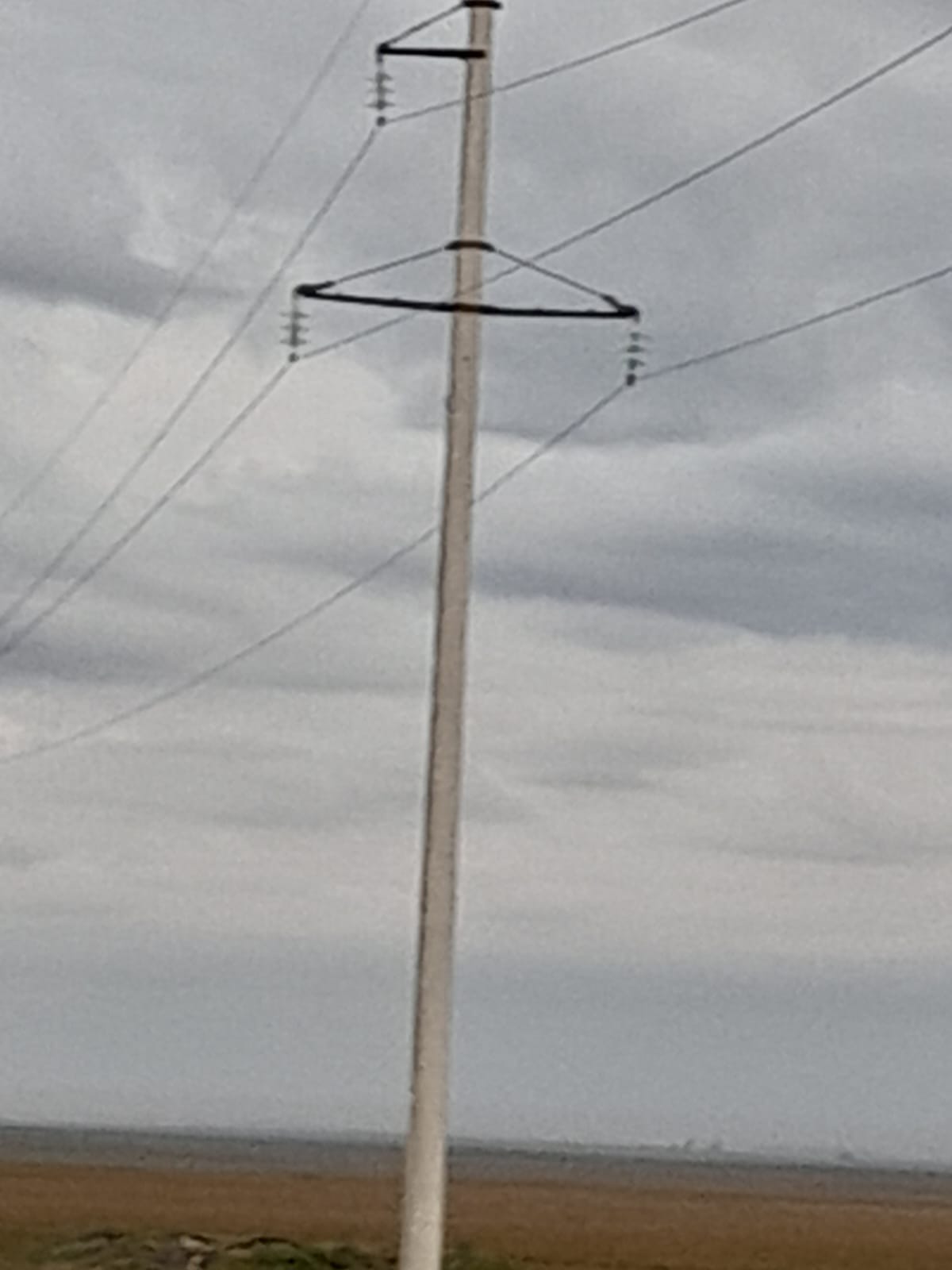 Замена анкерной опоры ВАУ35. 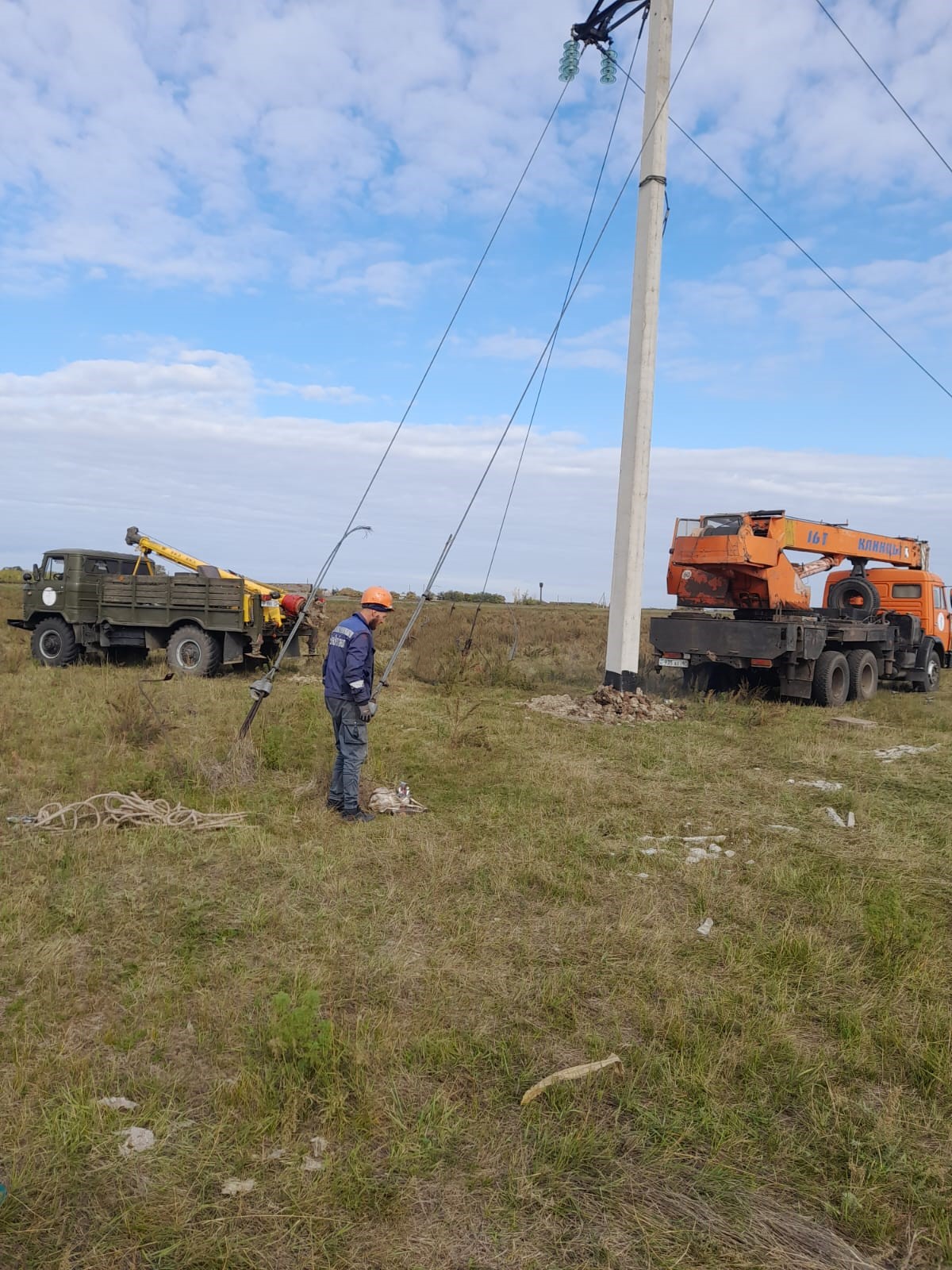 